DEVELOPING KNOWLEDGE AND SKILLS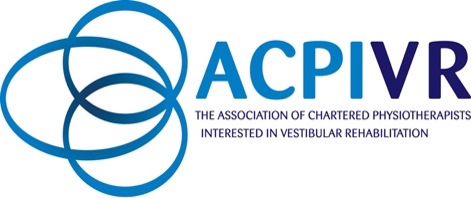 Practice assessment: BPPV Examination and TreatmentCandidate Name (please print) …………………………………………Patient Summary – BPPV Examination and TreatmentOUTCOME:       Successful demonstration of required skills and knowledge: (please complete using the codes in the relevant box) Key: I -Independent S- Supervised (1-2 verbal ques) A- Assisted (1-2 physical ques) D- Dependent   Recommendations for further development (please document in box below)Supervisors Name (please print)……………………….. Supervisors signature………………………………   Supervisors professional PIN/ Registration number e.g. HCPC, GMC etc ………………..Supervisors contact email ……………………………………………………………………………………………………Students Signature …………………………………………Date …………………………………………General Capability demonstrated Introduces self to the patient, confirms patient identity and confirms patients preferred nameExplains the procedure and gains consent Clinical area cleaned and ventilatedWashes hands and ensures patient is comfortable and in the correct position for examinationEquipment safe and wiped downAppropriate PPE wornMaintains dignity and communicates with patient ExaminationAbnormal findings Possible significance of abnormal findings Oculomotor Assessment:Performs testing of:Gaze and gaze in different directionsRange of ocular motion all directions (H points)Smooth pursuit/ trackingSaccadesConvergence/ divergenceTest of SkewVOR cancellationStatic and dynamic visual acuityHead Impulse TestingHallpike-Dix manoeuvrePerforms:Pre-test instructions Warnings and gains consent Checks Csp ROM Performs Hallpike DixHolds for 30-60 seconds Return to sitting Observes for 30 secondsSupine Roll TestPerforms:Pre-test instructions Warnings and gains consentChecks Csp ROMPerforms Supine Roll TestHolds for 30-60 secondsReturn to sittingObserves for 30 secondsEpley ManoeuvrePerforms:Pre-treatment instructionsWarnings and gains consentHolds each position for 30-60 secondsReturns to sitting and safely supports patient in case of Tumarkin eventGufoni ManoeuvrePerforms:Pre-treatment instructions Warnings and gains consentHolds each position for 30-60 secondsReturns to sitting and safely supports patient in case of adverse eventBBQ Roll ManoeuvrePerforms:Pre-treatment instructionsWarnings and gains consentHolds each position for 30-60 secondsReturns to sitting and safely supports patient in case of adverse eventEffectively communicate information to other professionalsSignificant aspects of patient history Significant examination findings with possible causesManagement PlanReflection PASS(I)Requires further development (S, A or D)